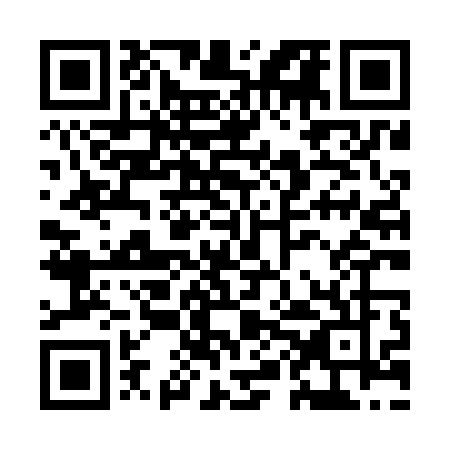 Prayer times for Kebri Dahar, EthiopiaWed 1 May 2024 - Fri 31 May 2024High Latitude Method: NonePrayer Calculation Method: Muslim World LeagueAsar Calculation Method: ShafiPrayer times provided by https://www.salahtimes.comDateDayFajrSunriseDhuhrAsrMaghribIsha1Wed4:375:4912:003:176:117:192Thu4:375:4912:003:176:117:193Fri4:365:4912:003:186:117:194Sat4:365:4812:003:186:117:195Sun4:365:4812:003:186:117:206Mon4:355:4812:003:196:117:207Tue4:355:4811:593:196:117:208Wed4:355:4811:593:196:117:209Thu4:345:4711:593:206:117:2010Fri4:345:4711:593:206:127:2111Sat4:345:4711:593:206:127:2112Sun4:335:4711:593:216:127:2113Mon4:335:4711:593:216:127:2114Tue4:335:4711:593:216:127:2215Wed4:335:4611:593:226:127:2216Thu4:325:4611:593:226:127:2217Fri4:325:4611:593:226:137:2218Sat4:325:4611:593:236:137:2319Sun4:325:4611:593:236:137:2320Mon4:325:4612:003:236:137:2321Tue4:315:4612:003:236:137:2322Wed4:315:4612:003:246:137:2423Thu4:315:4612:003:246:147:2424Fri4:315:4612:003:246:147:2425Sat4:315:4612:003:256:147:2526Sun4:315:4612:003:256:147:2527Mon4:315:4612:003:256:147:2528Tue4:315:4612:003:266:157:2629Wed4:315:4612:003:266:157:2630Thu4:315:4612:013:266:157:2631Fri4:315:4612:013:276:157:26